INDICAÇÃO Nº           / 2020Assunto: Solicita limpeza de mato alto nas ruas do Loteamento Summertime.Senhor Presidente,INDICO ao Sr. Prefeito Municipal, nos termos do Regimento Interno desta Casa de Leis, que se digne V. Ex.ª determinar à Secretaria de Obras, a execução de limpeza de mato alto nas ruas do loteamento Summertime.Espera-se que esta solicitação seja atendida com urgência, pois o mato está tomando conta das ruas.SALA DAS SESSÕES, 05 de outubro de 2020.LEILA BEDANIVereadora 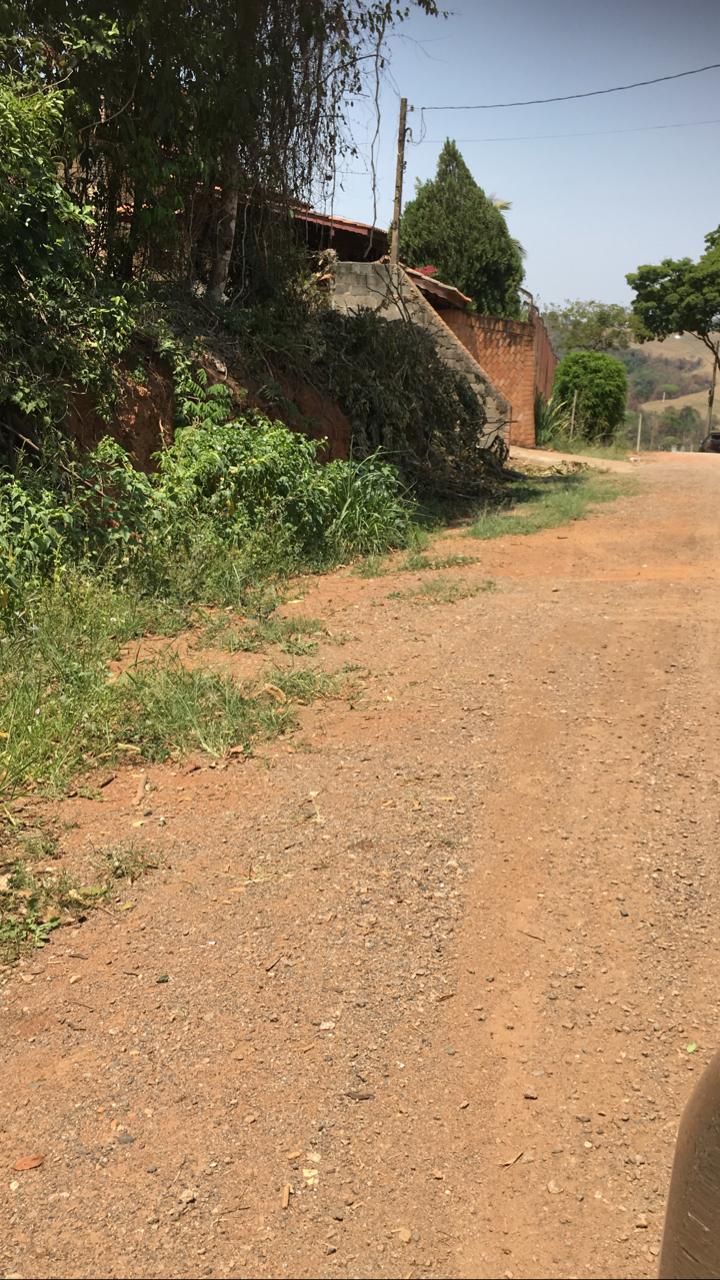 